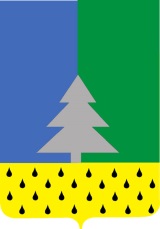 Советский районХанты-Мансийский автономный округ – ЮграАдминистрация сельского поселения Алябьевский «27»  апреля   2021  г.	                    					                  №  67О внесении изменений в постановление администрации сельского поселения Алябьевский от 27.11.2019 № 226 «Об утверждении Положения о порядке деятельности специализированной службы по вопросам похоронного дела на территории сельского поселения Алябьевский» В соответствии с Федеральными законами от 
6 октября 2003 года № 131-ФЗ «Об общих принципах организации местного самоуправления в Российской Федерации», от 12 января 1996 года 8-ФЗ «О погребении и похоронном деле», Законом  Ханты-Мансийского автономного округа – Югры от  26 сентября 2014 года № 78-оз «Об отдельных вопросах организации местного самоуправления в Ханты-Мансийском автономном округе – Югре»,  руководствуясь  Уставом сельского поселения Алябьевский:Внести в приложение к постановлению администрации сельского поселения Алябьевский от 27.11.2019 № 226 «Об утверждении Положения о порядке деятельности специализированной службы по вопросам похоронного дела на территории сельского поселения Алябьевский» следующие изменения: подпункт 3 пункта 2.1 раздела 2 приложения изложить в следующей редакции: «3) облачение тела, перевозка тела (останков) умершего на кладбище;»;подпункт 3 пункта 4.7. раздела 4 приложения: дополнить первым абзацем следующего содержания: «облачение тела – представляет собой облачение тела в погребальный наряд;»;абзацы первый, второй, третий четвертый считать соответственно вторым, третьим, четвертым, пятым. Опубликовать настоящее постановление в периодическом издании органов местного самоуправления в бюллетене «Алябьевский вестник» и разместить на официальном сайте Администрации сельского поселения Алябьевский в сети Интернет.Настоящее постановление вступает в силу со дня его официального опубликования. Глава сельского поселения Алябьевский                                Ю.А. Кочурова      ПОСТАНОВЛЕНИЕ